Glück im Interview 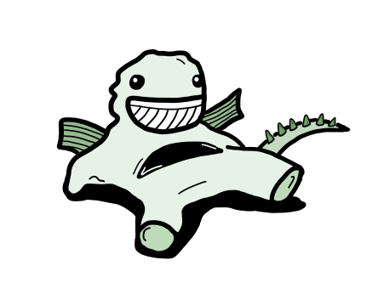 Interview mit: _______________ Bedeutet Glück für jeden dasselbe?  Was bedeutet Glück für dich? ______________________________________________________________________________________________________________________________________________________________________________________________________________________________________________________________________________________________________________________________________________________________________________________________________________________________________________________________________________________________________________________________________Wie sieht Glück aus? Welche Farbe hat Glück? __________________________________________________________________________________________________________________________________________________________________________________________________________________________________________________________________________________________________________________________________________________________________________________________________________________________________________________________________________________________________________________________________________________________________________________________________________________________________________________________________________________________Kann man Glück kaufen? Wenn ja, wie? ______________________________________________________________________________________________________________________________________________________________________________________________________________________________________________________________________________________________________________________________________________________________________________________________________________________________________________________________________________________________________________________________________Kann man Glück weitergeben? Wenn ja, wie? Und auf welche Art? ____________________________________________________________________________________________________________________________________________________________________________________________________________________________________________________________________________________________________________________________________________________________________________________________________________________________________________________________Was war dein glücklichster Moment? Beschreibe ihn möglichst genau. __________________________________________________________________________________________________________________________________________________________________________________________________________________________________________________________________________________________________________________________________________________________________________________________________________________________________________________________________________________________________________________________________________________________________________________________________________________________________________________________________________________________________________________________________________________________________________________________________________________________________________________________________________________________________________________________________________________________________________________________________Gibt es verschiedene Arten von Glück? Beschreibe mögliche Formen.  ________________________________________________________________________________________________________________________________________________________________________________________________________________________________________________________________________________________________________________________________________________________________________________________________________________________________________________________________________________________________________________________________________________________________________________________________________________Meine eigene Frage: ____________________________________________________________________________________________________________________________________________________Deine Antwort: ____________________________________________________________________________________________________________________________________________________________________________________________________________________________________________________________________________________________________________________________________________________________________________________________________________________________________________________________________________________________________________________________________________________________________________________________________________________________________________________________________________________________________________________________________________________________________Wer ist Lorenz Pauli?  In dieser Aufgabe geht es darum, mehr über den Autor des Buches: «Der beste Notfall der Welt» herauszufinden. Alle Fragen kannst du Mithilfe der Informationen auf seiner Website beantworten. Such dir fünf Fragen aus, die dich interessieren und beantworte diese unten auf den dafür vorgesehenen Linien. Gehe dafür auf die Seite: lorenz-pauli.ch und mach dich auf die Suche nach den Antworten. Viel Spass!Wann ist Lorenz Pauli geboren?Was hat Lorenz Pauli gearbeitet, bevor er Autor wurde?Wie ist er auf die Idee gekommen Geschichten zu schreiben?Wo wohnt Lorenz Pauli?Wie viele Kinder hat Lorenz Pauli und wie heissen sie?Was motiviert Lorenz Pauli zum Schreiben?«Rigo und Rosa» ist ein beliebtes Buch von Lorenz Pauli. Wird es eine Fortsetzung geben? Wie wurde Lorenz Pauli zum Autor?Warum schreibt Lorenz Pauli in Standardspreche?Welches Buch gewinnt in der Farsi-Übersetzung im Iran «The Children's Book Council»?Beende den Satz: Eine Geschichte ist nur dann eine gute Geschichte, wenn …?Wieviel Prozent vom Ladenpreis erhält Lorenz Pauli, wenn ein Buch verkauft wird?____________________________________________________________________________________________________________________________________________________________________________________________________________________________________________________________________________________________________________________________________________________________________________________________________________________________________________________________________________________________________________________________________________________________________________________________________________________________________________________________________________________________________________________________________________________________________